德国驻华大使馆审核部团审项目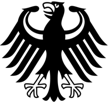 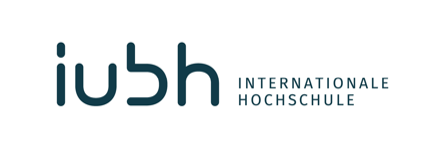 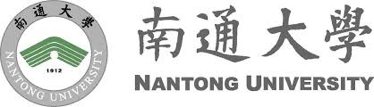 中国南通大学与德国巴特洪内夫国际应用技术大学校际合作4+1/4+1.5/4+2联合培养全英文授课硕士研究生团审直通车招生简章（普招）大学简介德国巴特洪内夫国际应用技术大学（德文：IUBH Internationale Hochschule；现名德国巴特洪内夫国际大学）主校区位于德国首都柏林和巴特洪内夫（波恩），是中、德教育部学历双认证的德国大学（中国教育部涉外监管网德国第13名）。学校共开设包括文、理、商、工、医等100余个学位项目，是一所多学科综合型以应用型研究为特色的大学。目前，学校注册学生3万4千多人，共来自110个不同国家和地区。德国高等教育发展中心（CHE）大学排名显示，学校长期以来以优异的教学质量稳居大学排名前列，是首个5 门课程同时获得国际工商管理基金会优质奖章的德国大学。学校是首批获德国科学委员会的十年认证的德国大学，亦是全球精英商学院三大认证之一AACSB机构成员。学校与联合国机构广泛开展合作。学校是联合国负责的管理教育原则倡议组织成员单位、联合国世界旅游组织质量认证的高等教育单位、联合国教科文组织可持续教育项目成员单位。学校于2019年获联合国教科文组织德国委员会和德国联邦教育与研究部联合授予的杰出贡献奖。在中国，学校的官方合作大学包括香港大学、香港理工大学、华南理工大学、宁波大学等。学校以强就业为办学特色，与超过4100家世界著名企业和官方机构进行合作，如世界500强德国铁路集团、德国邮政集团、汉莎航空、德国福腾宝集团、凯宾斯基集团、安永会计师事务所、万豪国际集团、德国奥林匹克运动联合会等，为优秀学生提供学术交流和工作的平台。学校为德国业界输送了大量专业化高级人才，是德国多门类国际应用型人才的培育摇篮。4+1/4+1.5/4+2本硕联合培养为培养具有中德双学历背景的优秀复合型国际人才，巴特洪内夫国际应用技术大学于2021年启动硕士团审项目。团审项目为中国合作高校的本科生提供了极其优质的升学机会。4+1/4+2本硕联合培养团审项目（应届），即前4年学生在华就读本科，英语水平达到雅思6.0以上（或来自合作高校的优秀申请者大学英语六级CET-6不低于450分），在大四通过在华合作高校提名，学生通过德国教授赴华团审面试赴德就读相关硕士项目（可选专业见下）；掌握优秀中、英、德三语语言能力、拥有中德复合型双教育背景、具备海外实习和就业经历的复合型人才，正是当前用人企业和单位的首选！硕士团审项目优势官方合作：校际官方合作项目，免除德国驻华使馆审核部APS个审。团审手续简单，办理周期短，面试和签证通过率较高。有效缩短了一般申请到毕业的时间。项目为优秀的在华合作大学申请者提供奖学金支持。后勤保障：学校自有产权学生宿舍、图书馆、学生食堂、语言中心、合作学生村等，免除学生和家长的后顾之忧。精英教育：高水平的教授团队、全认证的学位项目、高含金量的德国文凭在世界各国都被高度认可。留学总费用低于英美澳加等国家，性价比高使得工薪阶层家庭亦可承受。较短学制：全英文授课且多专业共同参与团审项目，可选1年、1.5年、2年不同学制不同专业，且认可大学英语六级成绩，充分满足学生个性化需求。理论联系实际以培养应用型为特色，与德国产业紧密结合利就业。就业机会：学校位于德国首都柏林和巴特洪内夫（科隆波恩都会区）是德国经济、政治、文化的中心区域。学校定期举办多种类多层次企业招聘会，学校与超过4100家德国企业合作，为学生就业创造有利条件。学位认证：中国教育部认可的海外学位，享受中国城市归国留学人才落户、创业、等多层次优惠政策。留学福利：学校中国毕业生可申请18个月找工作签证、工作2年可申德国永久居留权/绿卡、满足工资标准可申欧盟蓝卡、赴德8年可申请德籍。硕士团审可选专业招生对象来自在华合作大学的应届毕业生，经学校提名推荐。商科硕士专业可接受跨专业申请者；申请计算机科学硕士（理学）专业须具有本科计算机相关课程的基础；工程管理硕士（工学）专业适合来自在华合作高校的理工专业背景的申请者。入学要求仅针对在华合作大学申请者：英语雅思(IELTS) 6.0分以上，或大学英语六级(CET-6) 450分以上，或多邻国(Duolingo)英语测试95分以上，或托福(TOEFL) 80分以上，并提交完整申请材料且通过德方组织的学术面试。- 雅思达到5.5分，或多邻国达到85分，或托福达到72分须参加3个月英语语言预科通过学校内考可接续硕士学习。2.   仅针对跨专业申请商科硕士（*如外语专业等无商科背景的本科学生跨专业申请商科硕士须补齐商科基础课程）：- 方式1:可在大四下参加德方商科硕士预科远程学习，补齐商科专业课程（30ECTS），后通过团审衔接硕士课程；- 方式2:可通过团审在大四下赴德交流一学期，补齐商科专业核心课程（30ECTS），后在德直接衔接硕士课程；- 方式3:可通过团审在大四毕业后赴德参加德方商科硕士预科（一学期，30ECTS），后在德直接衔接硕士课程；- 方式4:可在华合作大学就读期间通过任选、限选、辅修等方式补齐商科专业课程，后通过团审衔接硕士课程。申请流程团审一般为秋季入学（冬季学期）。申请者为在华合作大学学生，所在大学提名并提交纸质材料，扫描附表相关文件并email至y.zhou@iubh.de；每年3-4月，申请者参加德国巴特洪内夫国际应用技术大学在华组织的团审面试；每年7-8月递签，10月初赴德开学。此外，特别的，关于疫情期间团审流程和春季入学（夏季学期）请咨询y.zhou@iubh.de。项目费用1年制硕士学费15990欧/年；2年制硕士学费13390欧/年； 1学期（半年）商科硕士预科(Path2Master)学费6690欧。*针对在华合作高校奖学金政策见下。以上数据仅作参考，以学校官网为准。其他杂费如硕士一次性注册费、公共交通卡、校园卡、柏林学生会等详见学校官网。针对在华合作院校申请者，学校执行最高标准特殊奖学金（Partner Scholarship）以支持减免学费，具体：本科专业对口直接入学：毕业生直接赴德参加硕士课程，奖学金1000-2000欧不等；针对跨专业申请商科：大四下参加学校预科在线课程（Path2Master, 30ECTS）+ 本科毕业赴德参加硕士课程，奖学金5190欧;针对跨专业申请商科：大四下赴德参加学期交换选修商科（Path2Master, 30ECTS）+ 后在德直接衔接硕士课程，奖学金3390欧;针对跨专业申请商科：本科毕业赴德参加学校商科预科（Path2Master, 30ECTS）+ 后在德直接衔接硕士课程，奖学金3390欧。团审报名费300欧/人（用于德国教授赴华合作高校素质筛选的差旅）；德国驻华使馆APS审核费参照德国驻华使馆审核部的统一标准；德国驻华使馆学生签证费参照德国驻华使馆的统一标准。由于COVID-19疫情影响，2020年春季经德国驻华使馆审核部特批，疫情期间德方大学暂可利用在线面试可代替赴华团审，即免去团审报名费。团审执行详情以学校官方解释为准。赴德实际生活费参考约6-7万人民币/年，数据不包括实习期间600-1500欧元不等的月薪。项目报名中方：南通大学国际合作与交流处对外交流科（啬园校区逸夫楼6-213，0513-85012132）德方：德国巴特洪内夫国际应用技术大学国际办公室，周勇老师 (y.zhou@iubh.de，0049-15222948667)1年全日制硕士专业 (11个) 学制学分ECTS校区语言工程管理硕士（工学）M.Eng. Engineering Management1年60 柏林、巴特洪内夫全英文国际金融与会计硕士M.A. International Finance & Accounting1年60柏林、巴特洪内夫全英文计算机科学硕士（理学）M.Sc. Computer Science 1年60柏林、巴特洪内夫全英文国际人力资源管理硕士M.A. International Human Resource Management1年60柏林、巴特洪内夫全英文国际营销管理硕士M.A. International Marketing Management1年60柏林、巴特洪内夫全英文国际健康管理硕士M.A. International Health Care Management1年60柏林、巴特洪内夫全英文信息技术管理硕士M.A. Information Technology Management1年60柏林、巴特洪内夫全英文大数据管理硕士M.A. Big Data Management1年60柏林、巴特洪内夫全英文运输与物流管理硕士M.A. Transport & Logistics Management1年60巴特洪内夫全英文国际酒店管理硕士M.A. International Hospitality Management1年60柏林、巴特洪内夫全英文国际航空管理硕士（含飞行员执照课程模块）M.A. International Aviation Management1年60柏林、巴特洪内夫全英文2年全日制硕士专业 (11个) 学制学分ECTS校区语言计算机科学硕士（理学）M.Sc. Computer Science 2年120柏林、巴特洪内夫全英文运输与物流管理硕士M.A. Transport & Logistics Management2年120巴特洪内夫全英文国际管理硕士航空专业（含飞行员执照课程模块）M.A. International Management-Major in Aviation2年120柏林、巴特洪内夫全英文国际管理硕士大数据管理专业M.A. International Management-Major in Big Data Management2年120柏林、巴特洪内夫全英文国际管理硕士金融与会计专业M.A. International Management-Major in Finance & Accounting2年120柏林、巴特洪内夫全英文国际管理硕士健康管理专业M.A. International Management-Major in Health Care Management2年120柏林、巴特洪内夫全英文国际管理硕士酒店专业M.A. International Management-Major in Hospitality2年120柏林、巴特洪内夫全英文国际管理硕士国际人力资源管理专业M.A. International Management- Major in International Human Resource Management2年120柏林、巴特洪内夫全英文国际管理硕士信息技术管理专业M.A. International Management- Major in Information Technology Management2年120柏林、巴特洪内夫全英文国际管理硕士物流与运输专业M.A. International Management- Major in Transport & Logistics2年120巴特洪内夫全英文国际管理硕士国际营销专业M.A. International Management- Major in International Marketing2年120柏林、巴特洪内夫全英文本硕联合培养模式合作高校奖学金减免学费后项目总学费其他学制硕士项目直接入学：专业对口的大四校生/毕业生+1年硕士1000-2000欧14990/13990欧（折合约11万人民币）*奖学金政策同样适用于2年制硕士跨专业申请商科：大四下在线远程预科+1年硕士5190欧17490欧（折合约13万人民币）*奖学金政策同样适用于2年制硕士跨专业申请商科：大四下赴德交流+1年硕士3390欧19290欧（折合约15万人民币）*奖学金政策同样适用于2年制硕士跨专业申请商科：本科毕业赴德预科+1年硕士3390欧19290欧（折合约15万人民币）*奖学金政策同样适用于2年制硕士*以上数据仅作参考，学费以学校当年官网公布标准为准，德国校方具有最终解释权。奖学金申请与提名：y.zhou@iubh.de*以上数据仅作参考，学费以学校当年官网公布标准为准，德国校方具有最终解释权。奖学金申请与提名：y.zhou@iubh.de*以上数据仅作参考，学费以学校当年官网公布标准为准，德国校方具有最终解释权。奖学金申请与提名：y.zhou@iubh.de*以上数据仅作参考，学费以学校当年官网公布标准为准，德国校方具有最终解释权。奖学金申请与提名：y.zhou@iubh.de附表一、学位项目团审材料明细（适用于: 学位类4+1、4+1.5、4+2本硕直通车）附表一、学位项目团审材料明细（适用于: 学位类4+1、4+1.5、4+2本硕直通车）附表一、学位项目团审材料明细（适用于: 学位类4+1、4+1.5、4+2本硕直通车）附表一、学位项目团审材料明细（适用于: 学位类4+1、4+1.5、4+2本硕直通车）序号合作高校应届毕业生公证/校密封信说明1审核部在线注册证明否请申请者获得团组号之后，在审核部网站在线注册。注册后请打印出该证明，签字并贴上半年内的 2 寸照片，连同以下所有材料邮寄给审核部。未获团组号暂不用提供该证明。2英文或德文动机信否一份（仅用于申请人后续签证申请，非团审和学校申请必须材料）。3小学毕业证书否复印件一份，若遗失可用九年义务制教育证明复印件代替。 4初中毕业证书否复印件一份，若遗失可用九年义务制教育证明复印件代替。 5高中毕业证书否复印件一份。若遗失请回所在学校开出相关证明, 须加盖学校公章。 6本科录取花名册/高考成绩是一份。本科在读生提供大学录取花名册双语密封件或翻译公证件(由高校招生办或档案馆出具，包含高考成绩、 录取专业名称、录取批次、计划性质等信息)。高考录取通知书无效。本科往届生须提供高考成绩的翻译公证，不接受密封信7本科在读证明是一份。在读证明包括学校盖章的密封信可代替翻译公证(包含高校名称、院系及专业名称、学号、学制、已完 成学期数等信息，须德/英文或中德/中英文双语)；本科学位证和毕业证由学校盖章的密封信可代替翻译公证（由学校档案馆/教务处出具，须中德/中英双语）。8本科成绩单是一份。全部已有成绩，学校盖章密封信可以代替公证，须德/英文或中德文/中英文双语。 9教育部学籍在线验证报告（中文版）否一份。详情：https://www.chsi.com.cn/xlcx/rhsq.jsp10护照否一份（如有）。护照个人信息页，已用的签证页和签名页复印件。11雅思/托福/CET-6等语言考试成绩证书否一份。原件无需公证。12英文或德文个人简历否一份（用于学校申请和后续签证申请，非团审必须材料）。13半年内2张2寸白底护照照片否请备好JPG格式电子档和洗出来的实物相片，已备后续可能的用处。注：a） 以上材料请准备多份，以便签证和其他可能的需要；b）审核部有权要求申请者提供更多材料；c）请申请者将以上3-15号文件以电子扫描PDF格式（护照照片JPG格式）提交给德国巴特洪内夫y.zhou@iubh.de；d）1号文件所需的团组号，德/中校方将在操作过程中以邮件等形式通知申请者，注册完1号文件申请者连同3-14号文件一起邮寄给审核部；e）审核部注册详情 https://www.aps.org.cn/zh/verfahren-und-services-deutschland/partnerschaftsverfahren注：a） 以上材料请准备多份，以便签证和其他可能的需要；b）审核部有权要求申请者提供更多材料；c）请申请者将以上3-15号文件以电子扫描PDF格式（护照照片JPG格式）提交给德国巴特洪内夫y.zhou@iubh.de；d）1号文件所需的团组号，德/中校方将在操作过程中以邮件等形式通知申请者，注册完1号文件申请者连同3-14号文件一起邮寄给审核部；e）审核部注册详情 https://www.aps.org.cn/zh/verfahren-und-services-deutschland/partnerschaftsverfahren注：a） 以上材料请准备多份，以便签证和其他可能的需要；b）审核部有权要求申请者提供更多材料；c）请申请者将以上3-15号文件以电子扫描PDF格式（护照照片JPG格式）提交给德国巴特洪内夫y.zhou@iubh.de；d）1号文件所需的团组号，德/中校方将在操作过程中以邮件等形式通知申请者，注册完1号文件申请者连同3-14号文件一起邮寄给审核部；e）审核部注册详情 https://www.aps.org.cn/zh/verfahren-und-services-deutschland/partnerschaftsverfahren注：a） 以上材料请准备多份，以便签证和其他可能的需要；b）审核部有权要求申请者提供更多材料；c）请申请者将以上3-15号文件以电子扫描PDF格式（护照照片JPG格式）提交给德国巴特洪内夫y.zhou@iubh.de；d）1号文件所需的团组号，德/中校方将在操作过程中以邮件等形式通知申请者，注册完1号文件申请者连同3-14号文件一起邮寄给审核部；e）审核部注册详情 https://www.aps.org.cn/zh/verfahren-und-services-deutschland/partnerschaftsverfahren